Об утверждении порядка проведенияголосованияпо отбору общественныхтерриторий, подлежащих благоустройствув рамках муниципальной программы «Формирование современной городской средыв Соль-Илецком городском округеОренбургской области»Руководствуясь постановлением Правительства Российской Федерации от 09.02.2019 № 106 «О внесении изменений в приложение № 15 к государственной программе Российской Федерации «Обеспечение доступным и комфортным жильем и коммунальными услугами граждан Российской Федерации», вцелях реализации муниципальной  программы «Формирование комфортной городской среды в Соль-Илецком городском округе Оренбургской области», утвержденной постановлением администрации муниципального образования Соль-Илецкий городской округ от 13.11.2017 № 2976-п,    постановляю:Утвердить порядок проведения голосования по отбору общественных территорий, подлежащих благоустройству в рамках муниципальной  программы «Формирование комфортной городской среды вСоль-Илецком городском округе Оренбургской области» (далее - голосование) согласно приложению.Установить, что в 2019 году голосование проводится до 1 июня 2019 года в соответствии с порядком, утвержденным настоящим постановлением.Контроль за исполнением настоящего постановления оставляю за собой.Постановление вступает в силу после его официального опубликования (обнародования).Глава муниципального образованияСоль-Илецкий городской округ                                                    А.А. КузьминВерно: Ведущий специалисторганизационного отдела                                                               Е.В.ТелушкинаРазослано: Прокуратура, отдел по строительству, транспорту, ЖКХ, дорожному хозяйству, газификации и связи, отдел архитектуры и градостроительства.Приложениек постановлению администрации муниципального  образования Соль-Илецкий  городской округ Оренбургской областиот 04.05.2019 № 945-пПорядок проведения голосованияпо отбору общественных территорий, подлежащих благоустройству в рамках муниципальной программы«Формирование современной городской средыв Соль-Илецком городском округе Оренбургской области»1. Общие положенияНастоящий Порядок определяет правила подготовки и проведения органами местного самоуправления муниципального образования Соль-Илецкий городской округ голосования по отбору общественных территорий, подлежащих благоустройству в рамках муниципальной программы «Формирования современной городской средывСоль-Илецком городском округе Оренбургской области»(далее – голосование).Голосование проводится в целях выявления общественного мнения при определении общественных территорий муниципального образования Соль-Илецкий городской округ  (далее – муниципальное образование) подлежащих благоустройству в первоочередном порядке в рамках реализации муниципальной программы «Формирования современной городской среды в Соль-Илецком городском округе Оренбургской области» (далее –муниципальная программа) в году, следующем за годом проведения голосования.Голосование проводится в формах:открытого голосования (далее – очное голосование);удаленного (дистанционного) голосования с использованием информационно-телекоммуникационной сети  Интернет (далее – интернет-голосование).Допускается одновременное использование обеих форм голосования.Голосование проводится ежегодно, но не позднее 1 марта года, предшествующего году реализации мероприятия по благоустройству общественной территории.Голосование проводится в соответствии с правовым актом органа местного самоуправления о проведении голосования, которым устанавливается:1) дата и время проведения голосования;2) форма голосования;3) места проведения голосования (адреса территориальных счетных участков, специальный интернет-портал в информационно-коммуникационной сети «Интернет»(далее сеть «Интернет»);4) перечень общественных территорий, представленных на голосование;5) порядок определения территорий, подлежащих благоустройству по итогам голосования; 6) иные сведения, необходимые для проведения голосования.Органы местного самоуправления организуют информирование граждан о проведении голосования, в том числе на интерактивном муниципальном портале в сети «Интернет».Для проведения голосования орган местного самоуправления муниципального образования формирует общественную комиссию (далее- общественная комиссия), которая организует и обеспечивает проведение голосования.Порядок работы и состав общественной комиссии определяется правовым актом органа местного самоуправления муниципального образования.К полномочиям общественной комиссии относятся:формирование территориальных счетных участков, территориальных счетных комиссий для проведения очного голосования(далее – территориальная счетная комиссия);определение лиц, ответственных за проведение интернет – голосования;рассмотрение  обращений граждан по вопросам, связанным с проведением голосования;подведение итогов голосования;осуществление иных полномочий, определенных правовым актом органа местного самоуправления муниципального образования, предусматривающего порядок работы общественной комиссии.Сведения об итогах голосования размещаются на официальном сайте муниципального образования в информационно-телекоммуникационной сети «Интернет».2. Очное голосование8. Очное голосование проводится на территориальных счетных участках, определенных органом местного самоуправления муниципального образования, путем заполнения бюллетеней по форме, утвержденной органом местного самоуправления муниципального образования. Члены территориальных счетных комиссий составляют список граждан, пришедших на территориальный  счетный участок для голосования  (далее – список). В список включаются граждане Российской Федерации, достигшие 14-летнего возраста и проживающие на территорииОренбургской области (далее - участник голосования). В списке указываются фамилия, имя и отчество (последнее – при наличии) участника голосования.В списке также должны быть предусмотрены:- графа для проставления участником голосования подписи за полученный им бюллетень;- графа для проставления подписи члена территориальной счетной комиссии, выдавшего бюллетень участнику голосования.9. Участники очного голосования участвуют в голосовании непосредственно. Каждый участник голосования имеет один голос.10. Для получения бюллетеня участник голосования предъявляет паспорт гражданина Российской Федерации или иной документ, удостоверяющий личность в соответствии с законодательством Российской Федерации.  Член территориальной счетной комиссии разъясняет участнику голосования порядок заполнения бюллетеня. При этом участнику голосования разъясняется, что он имеет право проголосовать за общественные территории, количество которых определено в правовом акте органа местного самоуправления муниципального образования о назначении голосования.После заполнения бюллетеня участник голосования передает заполненный бюллетень члену территориальной счетной комиссии, выдавшему бюллетень.11. По окончании голосования все бюллетени передаются председателю территориальной счетной комиссии, который несет ответственность за сохранность заполненных бюллетеней. При этом фиксируется общее количество бюллетеней, выданных на  территориальный счетный участок, количество использованных бюллетеней, количество неиспользованных бюллетеней, количество участников голосования.Не использованные бюллетени погашаются путем отрезания нижнего левого угла. Количество неиспользованных бюллетеней фиксируется в итоговом протоколе территориальной счетной комиссии. Недействительные бюллетени при подсчете голосов не учитываются. Недействительными считаются бюллетени:которые не содержат необходимых отметок;вкоторых участник голосования отметил большее количество общественных территорий, чем предусмотрено, любые иные бюллетени, по которым невозможно выявить действительную волю участника голосования. Количество недействительныхбюллетеней подсчитывается отдельно и фиксируется в итоговом протоколе территориальной счетной комиссии. 12. По истечении времени  проведения открытого голосования председатель территориальной счетной комиссии объявляет о завершении голосования, и территориальная счетная комиссия приступает к подсчету голосов участников голосования.Подсчет голосов участников голосования осуществляется открыто и гласно.При подсчете голосов имеют право присутствовать представители органов государственной власти, органов местного самоуправления, общественных объединений, представители средств массовой информации, иные лица, определенные решением общественной комиссии.13. Итоги очного голосования на каждом территориальном счетном участке, фиксируются в итоговом протоколе территориальной счетной комиссии,  в котором указывается:1) число граждан, принявших участие в очном голосовании;2) результаты очного голосования (итоги голосования) в виде рейтинговой таблицы общественных территорий, составленной по итогам открытого голосования исходя из количества голосов участников голосования, отданных за каждую территорию;3) количество не использованных бюллетеней, количество недействительных бюллетеней.4) иные данные по усмотрению территориальной счетной комиссии.Итоговый протокол заседания территориальной счетной комиссии подписывается всеми присутствующими на заседании членами территориальной счетной комиссии.Итоговый протокол заседания территориальной счетной комиссии передается председателем территориальной счетной комиссии в общественную комиссию.14. После завершения подсчета голосов действительные и недействительные бюллетени упаковываются в отдельные пачки, мешки или коробки, на которых указывается территориальный счетный участок, число упакованных действительных и недействительных бюллетеней. Пачки, мешки или коробки с бюллетенями опечатываются и скрепляются подписью председателя территориальной счетной комиссии. 15. По решению общественной комиссии подсчет голосов участников голосования может осуществляться общественной комиссией.16.	Документация, связанная с проведением голосования хранится в администрации муниципального образования.3. Интернет-голосование17. Интернет-голосование проводится с использованием электронных сервисов на интернет-портале, указанном в правовом акте органа местного самоуправления муниципального образования о проведении голосования. Решением органа местного самоуправления муниципального образования  может быть определено несколько интернет-порталов для проведения интернет-голосования, в том числе с использованием социальных сетей и официального  сайта  муниципального  образования.Порядок регистрации (идентификации) участников голосования на интернет-портале устанавливается муниципальным правовым актом, с учетом возможностей электронного сервиса (через учетную запись в Единой системе идентификации и аутентификации (ЕСИА), либо посредством введения персональных данных участника голосования непосредственно на интернет-портале, либо без указания персональных данных).При проведении интернет-голосования участникам голосования предоставляется возможность:проголосовать с использованием персональных стационарных и мобильных аппаратных средств выхода в  сеть «Интернет»;проголосовать в специально оборудованных местах (многофункциональных центрах, организациях с большой посещаемостью гражданами) для дистанционного голосования с использованием  сети «Интернет»;ознакомиться с описанием общественных территорий, предлагаемых для голосования, с дизайн-проектами благоустройства территорий и перечнем запланированных работ.Для обеспечения проведения интернет - голосования органы местного самоуправления муниципальных образований размещают на интернет – портале перечень общественных территорий.Участникам голосования предоставляется доступ к перечню общественных территорий с возможностью выбрать общественные территории, количество которых определенно в муниципальном правовом акте о назначении голосования.Результаты интернет - голосования направляются ответственным лицом  в общественную комиссию.Результаты интернет – голосования должны содержать информацию:число граждан, принявших участие в интернет – голосовании;итоги голосования в виде рейтинговой таблицы общественных территорий, составленной по итогам интернет – голосования,  голосования  исходя из количества голосов участников голосования, отданных за каждую территорию;иные данные по усмотрению общественной комиссии. 4. Подведение итогов голосования23. Подведение итогов голосования по муниципальному образованию  производится общественной комиссией на основании итоговых  протоколов территориальных счетных комиссий в случае очного голосования и/или на основании  результатов интернет-голосования.Подведение итогов голосования общественная комиссия производит не позднее чем через 10 дней со дня проведения голосования.24. После подведения итогов голосования общественная комиссия формирует и представляет главе муниципального образования  итоговый протокол заседания общественной комиссии с результатами голосования (далее – итоговый протокол) для формирования перечня общественных территорий, подлежащих благоустройству в очередном году в рамках реализации  муниципальной программы.Форма итогового протокола утверждается правовым актом органа местного самоуправления и должна содержать следующую информацию:1) число граждан, принявших участие в голосовании, по муниципальному образованию;2) результаты голосования (итоги голосования) в виде рейтинговой таблицы общественных территорий, составленной по итогам голосования исходя из количества голосов участников голосования, отданных за каждую территорию;3) иные данные в соответствии с правовым актом органа местного самоуправления муниципального образования. 25. Сведения об итогах голосования подлежат официальному опубликованию (обнародованию) в порядке, установленном для официального опубликования (обнародования) муниципальных правовых актов, и размещаются на официальном сайте муниципального образования в сети «Интернет».26. Документация, связанная с проведением голосования хранится в администрации муниципального образования в порядке, установленном законодательством Российской Федерации. 27. Заинтересованные лица вправе подать в общественную комиссию обращения по вопросам, связанным с проведением голосования. Общественная комиссия регистрирует поступившие обращения и рассматривает их на своих заседаниях в течение 10 дней в период подготовки к проведению голосования, обращения, поступившие в день голосования, рассматриваются в день обращения. 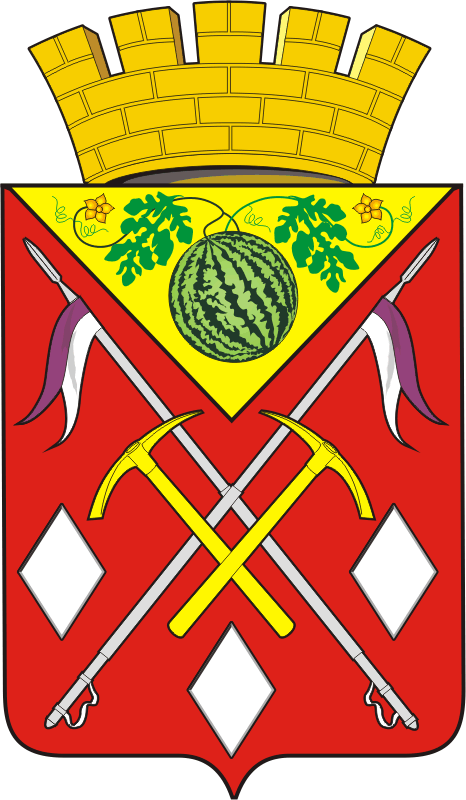 АДМИНИСТРАЦИЯМУНИЦИПАЛЬНОГО ОБРАЗОВАНИЯСОЛЬ-ИЛЕЦКИЙ ГОРОДСКОЙ ОКРУГОРЕНБУРГСКОЙ ОБЛАСТИПОСТАНОВЛЕНИЕ04.05.2019 № 945-п